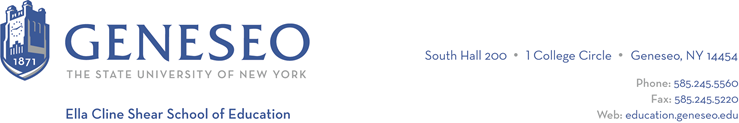 Hello,Below is the weekly newsletter from the Coordinator of Advisement, Certification, and Communication. You’ll find upcoming School of Education events, along with professional development and employment opportunities shared with the SOE Dean’s Office (we don’t vet any of these opportunities, we just post what’s shared with us). If you have any questions or would like to get in touch with the people or organizations offering opportunities, please don’t hesitate to ask. I’m happy to forward any information I have.Reminders:Will you be a graduate student in the School of Education during the 2024-2025 academic year? The application for Graduate Assistantships is now open and will close on March 10th. SUNY Geneseo LIVES Program: The LIVES Program (Learning Independence, Vocational, and Educational Skills) is a four-year transition program located on campus. The LIVES Program provides students with intellectual and/or other developmental disabilities the opportunity to become more independent, as well as learn vocational and educational skills within an inclusive community. The assistantship requires candidates to serve as a co-teacher in a classroom setting. Preference will be given to those with teaching experience in special education and/or adolescence education. Link to Application Here.SUNY Geneseo School of Education: Graduate assistants in the Ella Cline Shear School of Education must be enrolled in a School of Education master’s degree program. Graduate assistants primarily work collaboratively with one another, the program faculty, and the Office of Field Experiences in setting up and supporting field experiences for all education programs. Additional responsibilities include, but are not limited to outreach programming, undergraduate student support (i.e. TEACH, registration, TaskStream), mentoring, managing social media accounts, and other administrative responsibilities, such as staffing the reception desk, clerical support, organizing and supporting SOE events, etc. Link to Application Here.There are also positions available in the Offices of Enrollment Management and Advising.As in previous years, students who have completed their program by August 2024 with the exception of student teaching can apply to participate in commencement early. Eligible students are those who will have earned 105 credits by the end of summer 2024, have a 2.5 gpa or greater, and have completed all coursework other than student teaching. If you’re completing your program (in its entirety) in December 2023, May 2024, or August 2024, you do not need to complete this request to participate in the commencement ceremony in May 2024.  Applications are due March 15th, 2024.Professional Development Opportunities:Livingston County Transition Fair. Navigating the complex system of services available for children and adults with disabilities in Livingston County can often be overwhelming.  In response, numerous agencies from across the County have joined together to host a Transition Fair from 10 a.m. to 5 p.m. on March 7th, 2024 at MacVittie College Union on the campus of SUNY Geneseo.The University of Maryland, College of Education’s Benjamin Professorship on International Education presents a webinar on Visions of Black Liberation. The session includes, Featured Speaker: Ms. Tonija Hope and Panelists: Cierra Kaler-Jones, Ph.D., Fatiah Touray, Esq., Dawn Michelle Whitehead, Ph.D., and Jeanette Snider, Ph.D. The webinar will be moderated by Mr. Kwesi Sam. The session takes place on on February 27th at 12pm EST.This session serves to highlight the importance of shifting a perspective on equity and inclusion to Black liberation in antiracism work through an international lens. The session offers participants an opportunity to learn about the complexities in implementing antiracism focused curriculum, programs, and services in education (primary, secondary and tertiary education) and the lessons learned in centering Black liberation in antiracist applications. To register, please click HERE.SUNY Undergraduate Research Conference. This year SURC is being hosted by University at Buffalo (Monday April 15) and Suffolk Community College (Friday April 26th).  SURC is a great opportunity for SUNY students of any discipline to present their scholarship.  In addition, there will be transfer/recruitment/job fairs where our students can find out about graduate programs across SUNY, as well as professional development opportunities for students and faculty mentors.  UFS has been a proud co-sponsor of SURC from its beginnings.  See the SURC 2024 site for more information and registration.SUNY Graduate Research Conference. Hosted by our own UFS Graduate Academic Programs and Research committee, this year’s GradCon “Research for the Common Good in Public Higher Education” will be held virtually on April 26th.  Proposal submission is open now and registration for the conference will begin March 1st.  For more information.Employment Opportunities:Camp Danbee is hiring for their summer camp! Camp Danbee is an all-girls overnight summer camp in the Berkshire Mountains in Massachusetts. Check out their job descriptions and apply online!New York City Public Schools is hosting a webinar titled Teacher Hiring Trends. The webinar will cover careers in education and more about teaching at NYC Public Schools. Register online.Uncommon Schools has positions posted at a variety of locations. Take a look at their careers webpage.